TRẮC NGHIỆM (4 điểm) Câu 1: (0.5 điểm) Số liền sau của số lớn nhất có hai chữ số là: (M1) Câu 2: (0.5 điểm) Dãy số được viết theo thứ tự giảm dần: Câu 3: (0.5 điểm) Tính tổng, biết các số hạng là 48 và 17 : Câu 4: (0.5 điểm) Số gồm 9 chục và 7 đơn vị là: Câu 5: (0.5 điểm) Tại công viên Thủ Lệ, bạn nai đực nặng 67kg, bạn nai cái nặng 49kg. Hỏi bạn nai đực nặng hơn bạn nai cái là: Câu 6: (0.5 điểm) Có mấy đoạn thẳng ở hình bên:      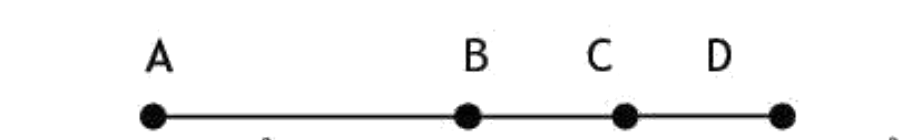 Câu 7: (0.5 đ) Trong phép tính: 67 – 12 = 55, 12 được gọi là: Câu 8: (0.5 đ) Hình M có: TỰ LUẬN (6 điểm): Bài 1: (2 điểm) Đặt tính rồi tính: Bài 2: (1 điểm) Tính: Bài 3: (2 điểm) Có một thùng đựng xăng. Sau khi lấy ra 36 l xăng thì trong thùng còn lại 64 l xăng. Hỏi lúc đầu trong thùng có bao nhiêu lít xăng?  Bài giảiBài 4: (1 điểm) Viết vào chỗ chấm: Một phép cộng có tổng bằng một số hạng: Một phép trừ có số bị trừ bằng hiệu: HƯỚNG DẪN CHẤM BÀI KIỂM TRA HỌC KÌ INĂM HỌC 2023-2024MÔN TOÁN - LỚP 2PHẦN 1: TRẮC NGHIỆM (4 điểm)PHẦN 2: TỰ LUẬN ( 6 điểm)Bài 1. (2 điểm) Làm đúng mỗi phép tính được 0,5 điểm  (Thiếu kẻ ngang trừ 0,25 điểm/phép tính ; đặt tính lệch hàng, cột trừ 0.25 điểm/phép tính )Bài 2. (1 điểm)   Làm đúng mỗi phần được 0,5 điểm. Bài 3. (2 điểm)                              Bài giảiLúc đầu trong thùng có số lít xăng là:         (0,5 điểm)                      36 + 64 = 100  (l)                            (1 điểm)                                            Đáp số: 100 lít xăng                    (0,5 điểm)Bài 4: Một phép cộng có tổng bằng một số hạng: 4 + 0 = 4 ; 0 + 9 = 9 ;… (0.5 điểm) Một phép trừ có số bị trừ bằng hiệu:  98 – 0 = 98 ; 34 – 0 = 34 ; …. (0.5 điểm) PHÒNG GD & ĐT QUẬN LONG BIÊNTRƯỜNG TIỂU HỌC GIA THƯỢNGHọ và tên HS: ……………………………Lớp: 2A….   PHÒNG GD & ĐT QUẬN LONG BIÊNTRƯỜNG TIỂU HỌC GIA THƯỢNGHọ và tên HS: ……………………………Lớp: 2A….   Thứ …. ngày ….. tháng    năm 2023BÀI KIỂM TRA CUỐI HỌC KÌ I Năm học 2023 - 2024Môn Toán - Lớp 2Thứ …. ngày ….. tháng    năm 2023BÀI KIỂM TRA CUỐI HỌC KÌ I Năm học 2023 - 2024Môn Toán - Lớp 2Điểm Nhận xét của giáo viên………………………..………….………………..…………………………………..………….………………..…………Nhận xét của giáo viên………………………..………….………………..…………………………………..………….………………..…………99 100 98 10191 ; 57 ; 58 ; 73 ; 24 91; 57; 58; 73; 2457; 58; 91; 73; 24 91; 73; 58; 57; 2456 65 45 5097 98 99 79 18 kg 18 28 kg 28 3 đoạn thẳng 4 đoạn thẳng 5 đoạn thẳng 6 đoạn thẳng Số bị trừ Hiệu Số trừ Tổng 4 hình tam giác, 2 hình tứ giác3 hình tam giác, 3 hình tứ giác5 hình tam giác, 3 hình tứ giác2 hình tam giác, 4 hình tứ giác 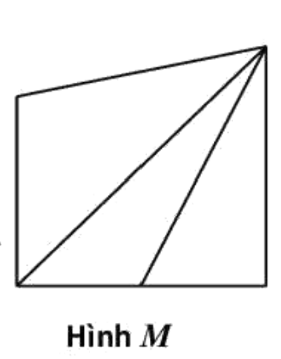 63 + 1819 + 3561 – 24100 – 8263 + 18 – 27 = ……………………..                     = ……………………..25 – 11 + 54 = ……………………..                     = ……………………..  PHÒNG GD&ĐT QUẬN LONG BIÊNTRƯỜNG TIỂU HỌC GIA THƯỢNGBài12345678Đáp ánBCBAADCAĐiểm0,50,50,50,50,5 0,50,50.5  a. 81         b. 54  c. 37d. 1863 + 18 – 27 = 5425 – 11 + 54 = 68